Opleiderscafé 11 maart 202017.30 - 20.30 uur20 - 25 personen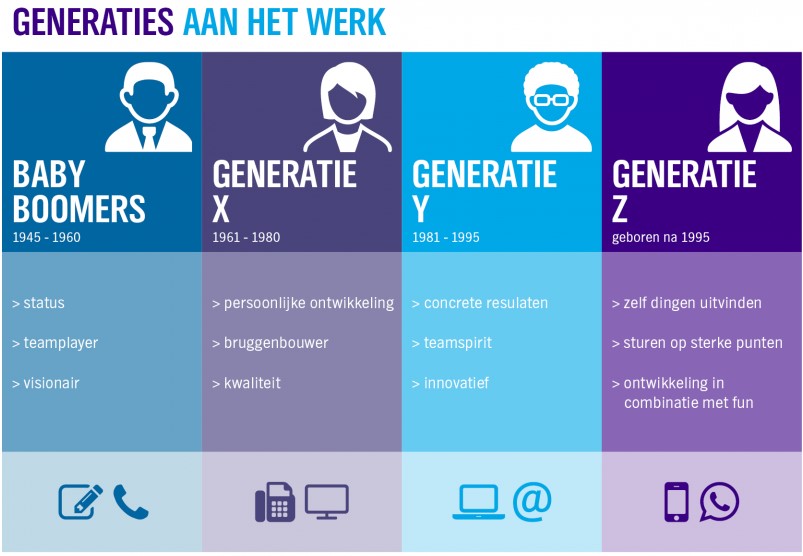 Doel:Met deze interactieve bijeenkomst worden alle aanwezigen van de doelgroep meer generatiebewust en gaan zij ervaren wat de verschillende wensen ten aanzien van samenwerken en leiderschap tussen de generaties zijn.In de dialoog leren de oudere generaties (zoals Babyboom en X) over wat zij van de jongere generaties (zoals Y en Einstein) kunnen verwachten en omgekeerd krijgen de jongere generaties inzicht in wat zij van de oudere generaties kunnen leren. Het wederzijds respect neemt hier mee toe. Programma17.30 – 18.00 uur		Introductie Generatiemanagement18.00 – 18.45 uur		Generatie spel18.45 – 19.45 uur		Leiderschap dialoog vanuit het generatieperspectief19.45 – 20.15 uur		Plenair debat met de vier generaties op de werkvloer20.15 – 20.30 uur		Afsluiting (evaluatie en vervolg)